WIPO National Workshop on the Patent Cooperation Treaty (PCT): The System for Worldwide Filing of Patent ApplicationsUnder the Patronage of H.E. Dr. Madiha bint Ahmed Al Shibani, Minister of Educationorganized by 
the World Intellectual Property Organization (WIPO)in cooperation withThe Research Council,The Ministry of Higher Education,The Intellectual Property Department, Ministry of Commerce and IndustryMuscat, Sultanate of Oman, April 26 to 27, 2016PROVISIONAL PROGRAMprepared by the International Bureau of WIPOTuesday, April 26, 2016 08:30 – 09:00	Registration09.00 – 09.30	Opening Ceremony		H.H. Dr. Fahad Al Julanda, Assistant Secretary General, Innovation and Development Office, The Research Council, MuscatMr. Ali Jazairy, Senior Counsellor, PCT International Cooperation Division, Patents and Technology Sector, World Intellectual Property Organization (WIPO), Geneva, Switzerland09:30 – 09:45	Coffee Break09.45 – 10.30	Patents in the Sultanate of Oman: Current Status, Performance and StatisticsSpeaker:		Mr. Jumaa Abdulraheem, Patent Expert,         	Intellectual 	Property Department,                         	Ministry of Commerce and Industry, Muscat10.30 – 11.45	Keynote Speech:  On the Occasion of the World IP Day (April 26):    The Role of Patents in Fostering Innovation and the National Patent System in the Sultanate of Oman:  An Overview of the Industrial Property Law 68/2008Speaker:		Mr. Saleh Hamed Al-Brashdi, Assistant Professor, 	Faculty of Private Law, College of Law,                 	Sultan Qaboos University, Muscat11.45 – 12.00	Coffee Break12.00 – 13.00	Introduction:  Basics, Contracting States, Statistics, Main Advantages of the Patent Cooperation Treaty (PCT)Speaker:		Mr. Ali Jazairy, Senior Counsellor, PCT International 	Cooperation Division, Patents and Technology Sector, 	WIPO13.00 – 14.00	The PCT International and National PhasesSpeaker:		Mr. Ali Jazairy, Senior Counsellor, PCT International 	Cooperation Division, Patents and Technology Sector, 	WIPOWednesday, April 27, 201609.00 – 11.00	The ePCT System: Presentation and Live DemonstrationSpeaker:		Mr. Ali Jazairy, Senior Counsellor, PCT International 	Cooperation Division, Patents and Technology Sector, 	WIPO11.00 – 11.15	Coffee Break11.15 – 13.15	The Use of the PCT System as an Engine for Technology Transfer and the Omani Experience in Patent CommercializationSpeakers:		Mr. Ali Jazairy, Senior Counsellor, PCT International 	Cooperation Division, Patents and Technology Sector, 	WIPO		Ms. Sheikha Al Akhzami, Deputy Director, Innovation & 	Entrepreneurship Department, Deanship of Research, 	Sultan Qaboos University, Muscat13.15 – 14.00	The Use of Patents in the Sultanate of Oman for the Development of Green Technologies in an Environmentally-Sustainable Environment Speakers:		Mr. Ali Jazairy, Senior Counsellor, PCT International 	Cooperation Division, Patents and Technology Sector, 	WIPO		Local Speakers (TBA)14.00 – 14.30	Summary and Closing AddressMr. Ahmed Mohamed Al-Saidi, Director, Intellectual Property Department, Ministry of Commerce and Industry, MuscatMr. Ali Jazairy, Senior Counsellor, PCT International Cooperation Division, Patents and Technology Sector, World Intellectual Property Organization (WIPO), Geneva, Switzerland[End of document]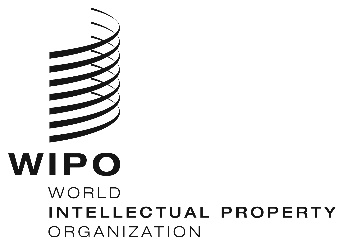 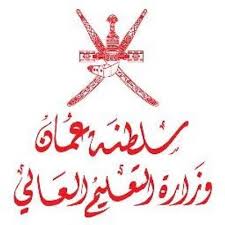 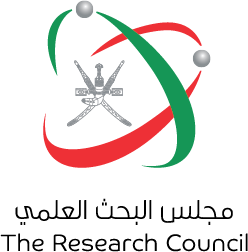 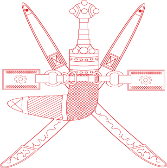    The Intellectual Property Department                        Ministry of Commerce and Industry Muscat, Sultanate of OmanEwipo/PCT/MCT/16/1 prov. 1  wipo/PCT/MCT/16/1 prov. 1  wipo/PCT/MCT/16/1 prov. 1  original:  english  original:  english  original:  english  Date:  APRIL 18, 2016Date:  APRIL 18, 2016Date:  APRIL 18, 2016
dA
dA
dA